УПРАВЛЕНИЕ ЭКОНОМИКИ АДМИНИСТРАЦИИМУНИЦИПАЛЬНОГО ОБРАЗОВАНИЯ УСТЬ-ЛАБИНСКИЙ  РАЙОН Ленина, ул. д. 38, город Усть-Лабинск, Краснодарский край,352330e-mail:ust_labinsk@mo.krasnodar.ru тел. (86135) 5-18-71,  факс (86135) 5-18-63     23.08.2017                             № 1555   На                                             от    		 Управление сельского хозяйства	 администрации	   МО Усть-Лабинский районЗаключениеоб оценке регулирующего воздействия проекта постановления администрации муниципального образования Усть-Лабинский район «Об утверждении Порядков предоставления субсидий крестьянским (фермерским) хозяйствам, индивидуальным предпринимателям, ведущим деятельность в области сельскохозяйственного производства, и личным подсобным хозяйствам на поддержку сельскохозяйственного производства на территории муниципального образования Усть-Лабинский район»	Управление экономики администрации муниципального образования Усть-Лабинский район, как уполномоченный орган по проведению оценки регулирующего воздействия проектов муниципальных нормативных правовых актов муниципального образования Усть-Лабинский район рассмотрело поступивший 28 июля 2017 года проект постановления администрации муниципального образования Усть-Лабинский район  «Об утверждении Порядков предоставления субсидий крестьянским (фермерским) хозяйствам, индивидуальным предпринимателям, ведущим деятельность в области сельскохозяйственного производства, и личным подсобным хозяйствам на поддержку сельскохозяйственного производства на территории муниципального образования Усть-Лабинский район» (далее – Проект), направленный для подготовки настоящего Заключения управлением сельского хозяйства администрации муниципального образования Усть-Лабинский район (далее – разработчик) и сообщает следующее.	В соответствии с Порядком проведения оценки регулирующего воздействия проектов муниципальных нормативных правовых актов муниципального образования Усть-Лабинский район, утвержденным постановлением администрации муниципального образования Усть-Лабинский район  от 03.11.2016 № 1171 (далее – Порядок), проект подлежит проведению оценки регулирующего воздействия.	По результатам рассмотрения установлено, что при подготовке проекта требования Порядка разработчиком соблюдены.	Проект направлен разработчиком для проведения оценки регулирующего воздействия впервые.	Проект содержит положения, имеющие высокую степень регулирующего воздействия.	Проведен анализ результатов исследований, проводимых регулирующим органом с учетом установления полноты рассмотрения регулирующим органом всех возможных вариантов правового регулирования выявленной проблемы, а также эффективности способов решения проблемы в сравнении с действующим на момент проведения процедуры оценки регулирующего воздействия правовым регулированием рассматриваемой сферы общественных отношений.	Разработчиком предложен один вариант правового регулирования – принятие нормативного правового акта, утверждающего Порядок предоставления субсидий крестьянским (фермерским) хозяйствам, индивидуальным предпринимателям, ведущим деятельность в области сельскохозяйственного производства, и личным подсобным хозяйствам на поддержку сельскохозяйственного производства на территории муниципального образования Усть-Лабинский район. 	В качестве альтернативы рассмотрен вариант непринятия нормативного правового акта.	Проведена оценка эффективности предложенных регулирующим органом вариантов правового регулирования, основанных на сведениях, содержащихся в соответствующих разделах сводного отчета, и установлено следующее:	- проблема, на решение которой направлено правовое регулирование, сформирована точно;	- определены потенциальные адресаты предлагаемого правового регулирования: крестьянские (фермерские) хозяйства, индивидуальные предприниматели, личные подсобные хозяйства и сельскохозяйственные потребительские кооперативы, осуществляющие деятельность в области сельского хозяйства (более 24 тысяч субъектов АПК);	- цель предлагаемого проектом правового регулирования определена объективно;	- срок достижения заявленных целей: с даты вступления в силу постановления, в связи с чем, отсутствует необходимость в последующем мониторинге достижения целей;	- дополнительных расходов потенциального адресата предлагаемого правового регулирования, а также расходов местного бюджета (бюджета муниципального образования Усть-Лабинский район), связанных с введением предлагаемого правового регулирования, не предполагается;	- риски введения предлагаемого правового регулирования отсутствуют.	В соответствии с Порядком установлено следующее:	1. Потенциальной группой участников общественных отношений, интересы которых будут затронуты правовым регулированием, являются крестьянские (фермерские) хозяйства, индивидуальные предприниматели, личные подсобные хозяйства и сельскохозяйственные потребительские кооперативы, осуществляющие деятельность в области сельского хозяйства.	2. Проблема, на решение которой направлено правовое регулирование, заключается в несоответствии порядков предоставления субсидий федеральной нормативной правовой базе и недостаточная эффективность предоставления субсидий. В настоящее время действующие порядки не содержат общие требования к нормативным правовым актам, регулирующим предоставление субсидий юридическим лицам, установленные Постановлением Правительства РФ от 06.09.2016 № 887 «Об общих требованиях к нормативным правовым актам, муниципальным правовым актам, регулирующим предоставление субсидий юридическим лицам (за исключением субсидий государственным (муниципальным) учреждениям), индивидуальным предпринимателям, а также физическим лицам – производителям товаров, работ, услуг». 	С учетом изложенного, предусмотренное проектом правовое регулирование иными правовыми, информационными или организационными средствами не представляется возможным.	3. Цели предлагаемого правового регулирования соответствуют принципам правового регулирования, установленным действующим законодательством Российской Федерации, и заключаются в следующем: 	1)  исключение из перечня документов, предоставляемых заявителем для получения субсидии положений, которые не являются обязательными в соответствии с постановлением Правительства Российской Федерации от 06.09.2016 № 887;	2) предоставление заявителем актуальной информации на первое число месяца, в котором подано заявление. 	4. Проект предусматривает положения, которыми изменяются содержание прав и обязанностей сельскохозяйственных товаропроизводителей, а также содержание и порядок реализации переданных государственных полномочий на муниципальный уровень в отношениях  с указанными субъектами в части изменений условий (требований), при соблюдении которых предоставляются субсидии, изменения показателей результативности использования субсидии. 	5. Риски недостижения целей правового регулирования, а также возможные негативные последствия от введения правового регулирования для экономического развития муниципального образования Усть-Лабинский район отсутствуют.	6. Дополнительные расходы местного бюджета (бюджета муниципального образования Усть-Лабинский район), понесенные от регулирующего воздействия предлагаемого проекта муниципального нормативного правового акта, не предполагаются.	7. В соответствии с Порядком уполномоченный орган провел публичные консультации по проекту в период с 3 августа 2017 года по 11 августа 2017 года.	8. Информация о проводимых публичных консультациях была размещена на официальном сайте администрации муниципального образования Усть-Лабинский район (http://www.adminustlabinsk.ru/).	9. В период проведения публичных консультаций замечаний и предложений от участников публичных консультаций по проекту не поступало.	10. По результатам оценки регулирующего воздействия сделаны выводы об отсутствии в представленном проекте положений, вводящих избыточные административные обязанности, запреты и ограничения для физических и юридических лиц в сфере предпринимательской и инвестиционной деятельности или способствующих их введению, оказывающих негативное влияние на отрасли экономики муниципального образования Усть-Лабинский район, способствующих возникновению необоснованных расходов физических и юридических лиц в сфере предпринимательской и инвестиционной деятельности, а также необоснованных расходов районного бюджета (бюджета муниципального образования Усть-Лабинский район), и о возможности его дальнейшего согласования. О.В.Ноздрачева5-27-44Заместитель начальникаН.Г.Пахомова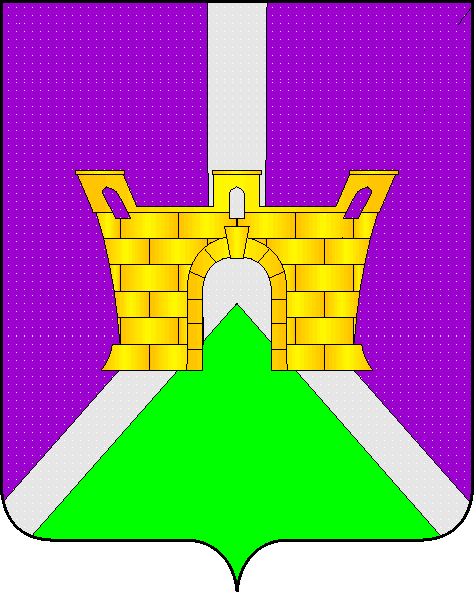 